ОБЕД(диетическое питание - сахарный диабет)Салат из отварных овощей с зеленым горошком и яйцомСуп Крестьянский с крупой, сметанойЗапеканка картофельная с мясом.Хлеб пшеничныйНапиток Ягодка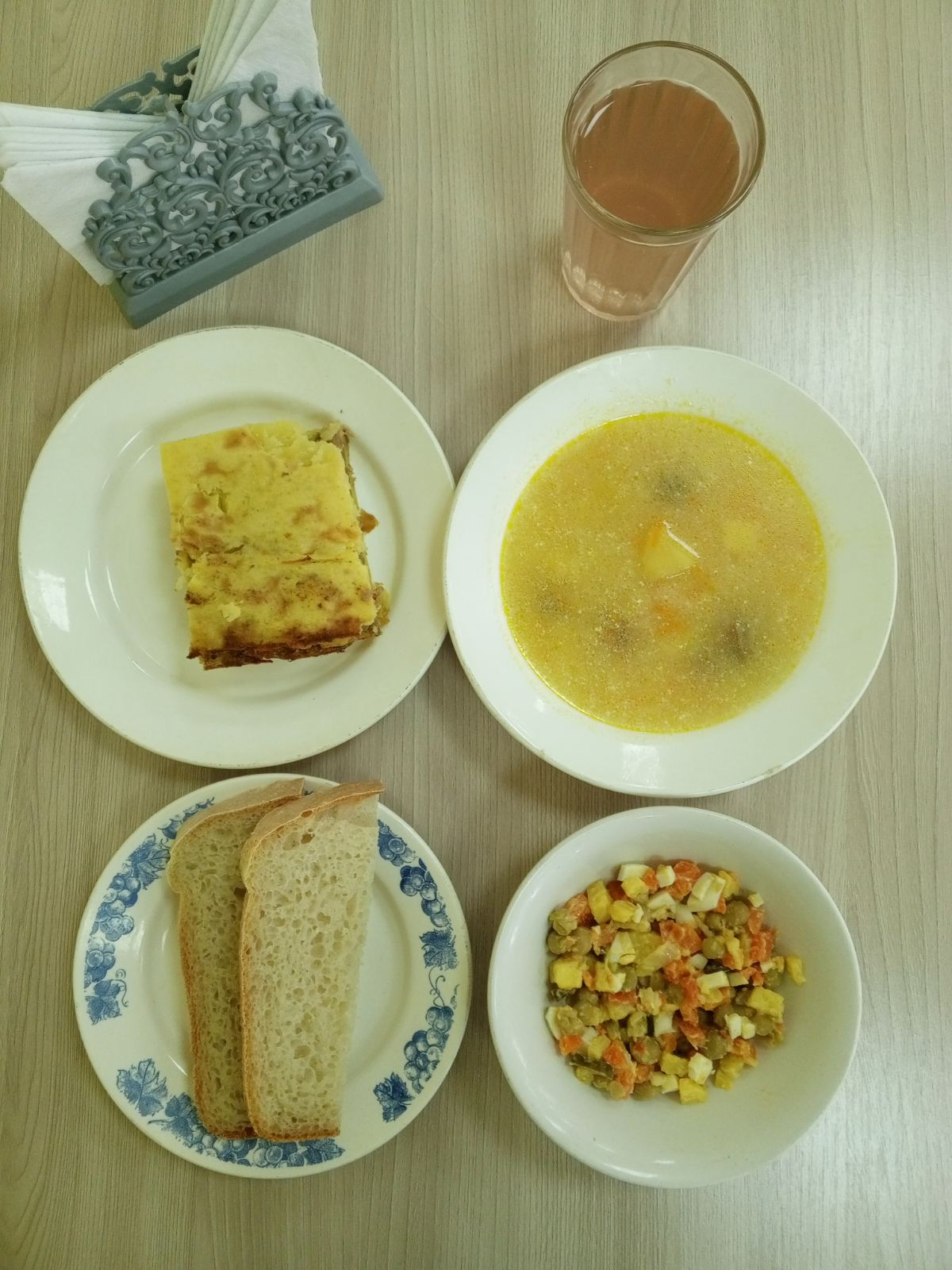 ЗАВТРАК (льготная категория)Каша манная с маслом сливочнымЧай с сахаромБутерброд с сыромГруши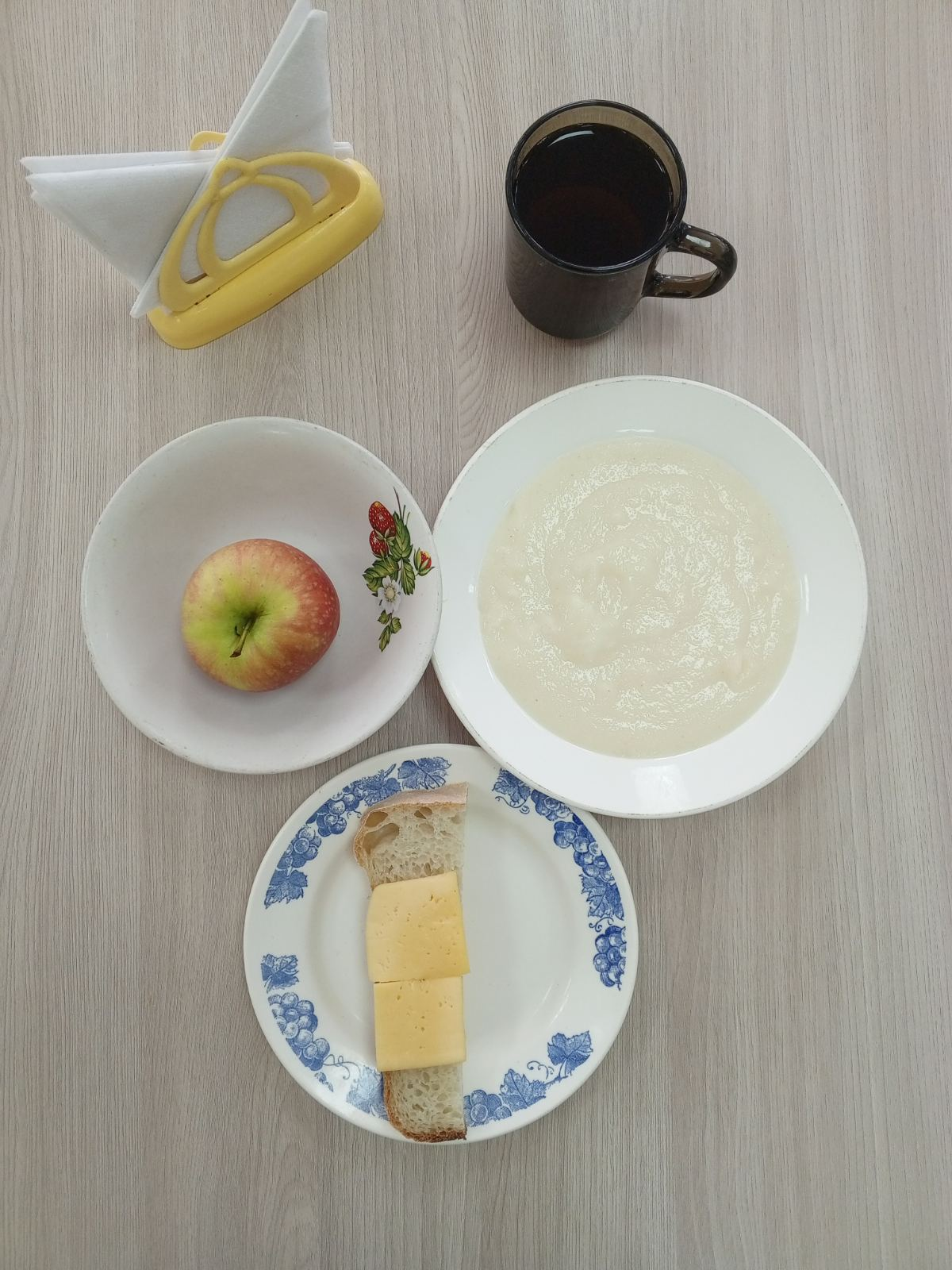 ОБЕД (1 – 4 классы, 5-11классы) Салат из отварных овощей с зеленым горошком и яйцомСуп Крестьянский с крупой, сметанойЗапеканка картофельная с мясом.Хлеб пшеничныйНапиток ЯгодкаЗАВТРАК(5-11 классы) Каша манная с маслом сливочнымЧай с сахаромХлеб пшеничный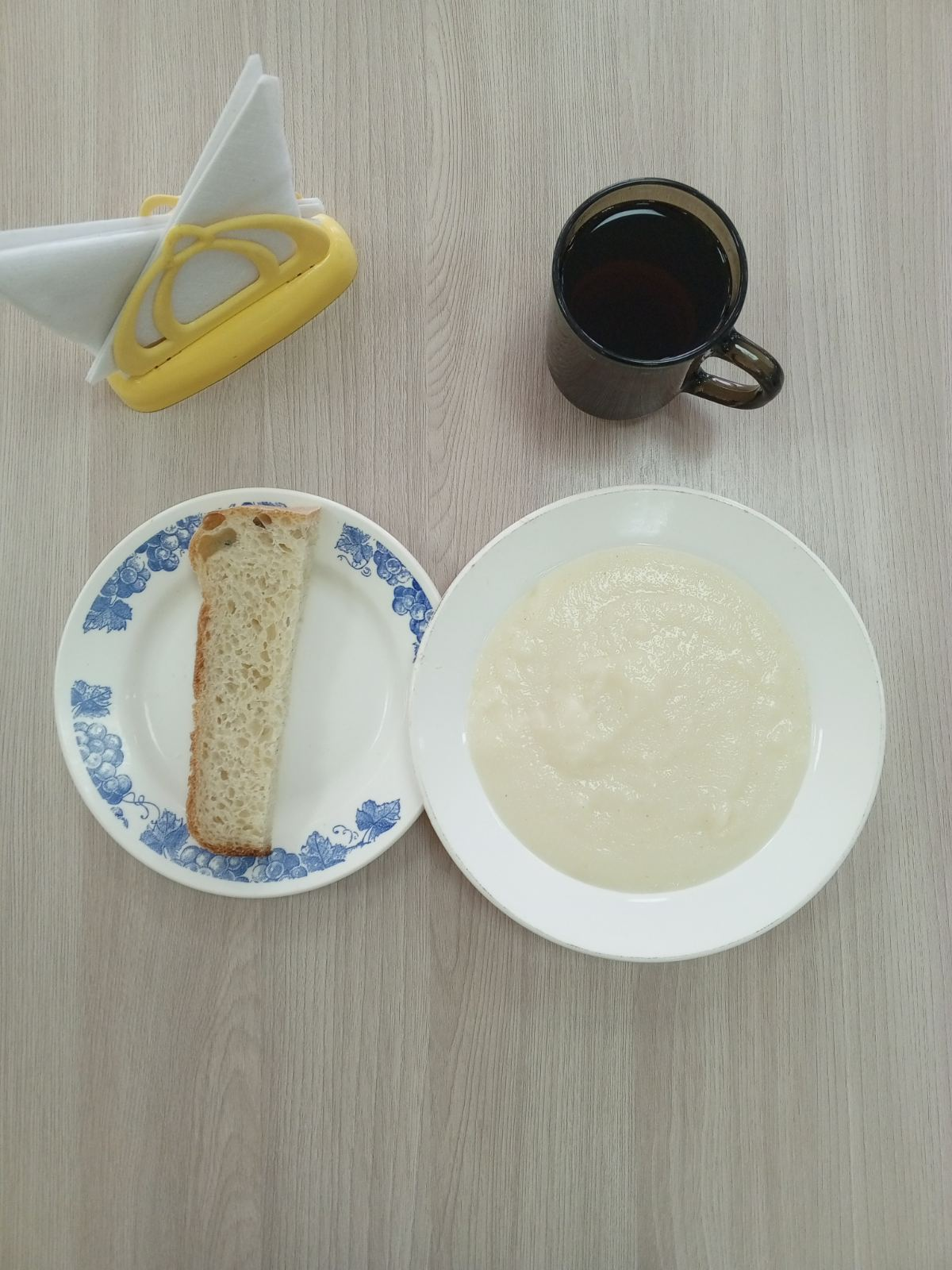 